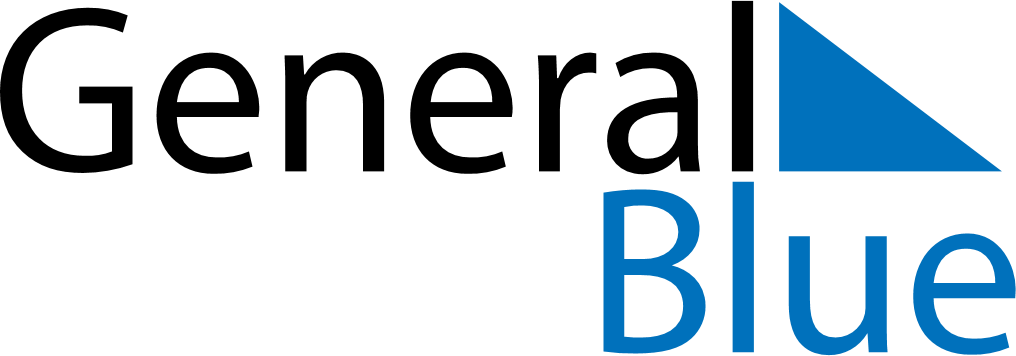 June 2024June 2024June 2024June 2024June 2024June 2024June 2024Cehegin, Murcia, SpainCehegin, Murcia, SpainCehegin, Murcia, SpainCehegin, Murcia, SpainCehegin, Murcia, SpainCehegin, Murcia, SpainCehegin, Murcia, SpainSundayMondayMondayTuesdayWednesdayThursdayFridaySaturday1Sunrise: 6:46 AMSunset: 9:24 PMDaylight: 14 hours and 38 minutes.23345678Sunrise: 6:45 AMSunset: 9:24 PMDaylight: 14 hours and 39 minutes.Sunrise: 6:45 AMSunset: 9:25 PMDaylight: 14 hours and 40 minutes.Sunrise: 6:45 AMSunset: 9:25 PMDaylight: 14 hours and 40 minutes.Sunrise: 6:45 AMSunset: 9:26 PMDaylight: 14 hours and 41 minutes.Sunrise: 6:44 AMSunset: 9:26 PMDaylight: 14 hours and 41 minutes.Sunrise: 6:44 AMSunset: 9:27 PMDaylight: 14 hours and 42 minutes.Sunrise: 6:44 AMSunset: 9:27 PMDaylight: 14 hours and 43 minutes.Sunrise: 6:44 AMSunset: 9:28 PMDaylight: 14 hours and 44 minutes.910101112131415Sunrise: 6:44 AMSunset: 9:28 PMDaylight: 14 hours and 44 minutes.Sunrise: 6:43 AMSunset: 9:29 PMDaylight: 14 hours and 45 minutes.Sunrise: 6:43 AMSunset: 9:29 PMDaylight: 14 hours and 45 minutes.Sunrise: 6:43 AMSunset: 9:29 PMDaylight: 14 hours and 46 minutes.Sunrise: 6:43 AMSunset: 9:30 PMDaylight: 14 hours and 46 minutes.Sunrise: 6:43 AMSunset: 9:30 PMDaylight: 14 hours and 47 minutes.Sunrise: 6:43 AMSunset: 9:31 PMDaylight: 14 hours and 47 minutes.Sunrise: 6:43 AMSunset: 9:31 PMDaylight: 14 hours and 47 minutes.1617171819202122Sunrise: 6:43 AMSunset: 9:31 PMDaylight: 14 hours and 48 minutes.Sunrise: 6:43 AMSunset: 9:32 PMDaylight: 14 hours and 48 minutes.Sunrise: 6:43 AMSunset: 9:32 PMDaylight: 14 hours and 48 minutes.Sunrise: 6:44 AMSunset: 9:32 PMDaylight: 14 hours and 48 minutes.Sunrise: 6:44 AMSunset: 9:32 PMDaylight: 14 hours and 48 minutes.Sunrise: 6:44 AMSunset: 9:33 PMDaylight: 14 hours and 48 minutes.Sunrise: 6:44 AMSunset: 9:33 PMDaylight: 14 hours and 48 minutes.Sunrise: 6:44 AMSunset: 9:33 PMDaylight: 14 hours and 48 minutes.2324242526272829Sunrise: 6:45 AMSunset: 9:33 PMDaylight: 14 hours and 48 minutes.Sunrise: 6:45 AMSunset: 9:33 PMDaylight: 14 hours and 48 minutes.Sunrise: 6:45 AMSunset: 9:33 PMDaylight: 14 hours and 48 minutes.Sunrise: 6:45 AMSunset: 9:34 PMDaylight: 14 hours and 48 minutes.Sunrise: 6:46 AMSunset: 9:34 PMDaylight: 14 hours and 48 minutes.Sunrise: 6:46 AMSunset: 9:34 PMDaylight: 14 hours and 47 minutes.Sunrise: 6:46 AMSunset: 9:34 PMDaylight: 14 hours and 47 minutes.Sunrise: 6:47 AMSunset: 9:34 PMDaylight: 14 hours and 46 minutes.30Sunrise: 6:47 AMSunset: 9:34 PMDaylight: 14 hours and 46 minutes.